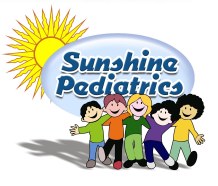 The providers in this office recommend the immunization schedule of the Centers for Disease Control and Prevention which is also the schedule endorsed by the American Academy of Pediatrics. There is no evidence that this immunization schedule is not in the best interest of most infants. However, the providers do understand that parents are concerned with giving so many vaccinations. As providers, we stress the importance of parents being informed of evidence-based healthcare information and safety for their child. It's our job to inform parents about available protection for your child against preventable diseases. Once we've done our best to inform parents, it's the parent's job to make decisions about their child's preventative healthcare. Because of our understanding of parents' concerns, if a parent is more comfortable following an alternate vaccine schedule, we are willing to work with the parents. We believe in informed choice, personal responsibility and respecting the parent’s decision. THIS BEING SAID, be aware that we cannot falsify or violate FLORIDA LAW: If you choose not to vaccinate or to follow a delayed schedule, you must sign the American Academy of Pediatrics “Refusal to Vaccinate” form at each and every well child visit. We cannot give you a FL 680 form unless your child is completely up-to-date according to the CDC/AAP immunization schedule. We do not and cannot issue a medical exemption from vaccines unless we have clear scientific documentation of a medical exemption necessity. We do not and cannot issue religious exemptions. You must go to your county health department to be issued a religious exemption. PLEASE do not ask us to violate or falsify FLORIDA LAW. Pressuring us to violate or falsify FL law can result in your child(ren) being discharge from our care. If you are doing a delayed or alternative schedule from the CDC/AAP’s recommended schedule, we can provide you with a 687 form which basically is a record of the vaccinations your child has received. This form is only a record; it is not FL 680 that certifies that the child is up-to-date on their vaccinations per CDC/AAP recommendations and State of Florida Regulations. To further clarify the difference between a FL 680 form and FL 687 form: the FL 680 is certified by the healthcare provider that the child is up-to-date with the State of Florida Regulations (recommended schedule of the CDC/AAP), and the FL 687 is just a record of the vaccinations your child has received. Most daycare, pre-schools, public and private schools under State of Florida Regulations require the FL 680 and will not accept the FL 687. I understand that Sunshine Pediatrics’ electronic medical record system automatically uploads your child’s immunizations record to Florida SHOTS system. If it is the choice of the parent to decline or delay vaccines of the CDC/AAP schedule a parent must sign the American Academy of Pediatrics Refusal to Vaccinate Form (can be found on our website) each time a scheduled vaccine is declined. I further understand that this policy is non-negotiable and non-compliance will result in immediate discharged of the patient from the practice.I also understand a copy of this policy is on the Sunshine Pediatrics’ website www.mysunshinepediatrics.com along with other information about Florida State Regulations, the CDC/AAP recommended immunization schedule and other helpful information regarding vaccinations. I acknowledge I have read this policy and fully agree to abide by it. Child’s name (print):__________________________________________________DOB_______________ Parent/Guardian Signature:____________________________________________________________Date:__________________